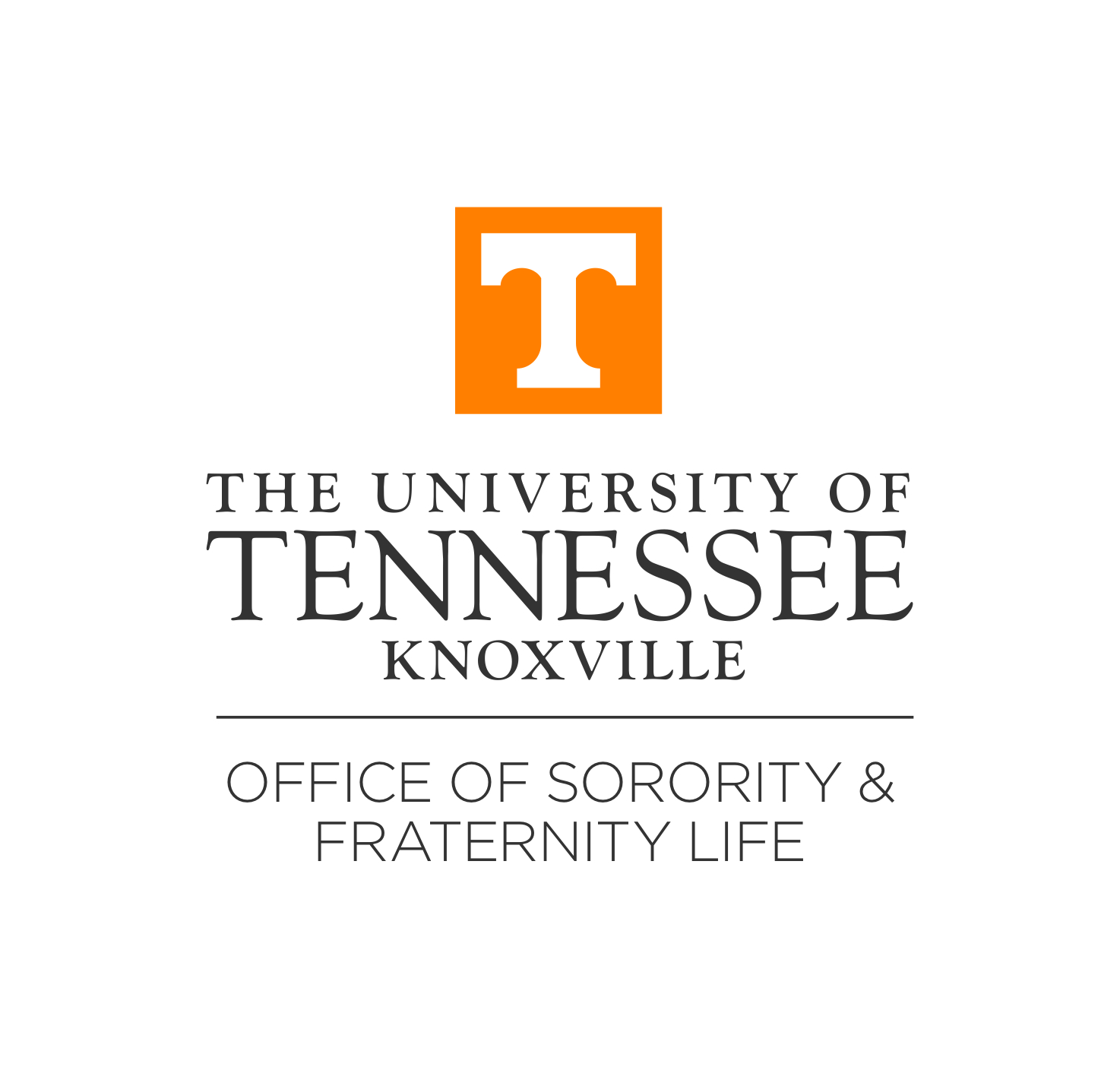 Standards of Fraternal Excellence 2019-2020 Final ReportThe 2019-2020 academic year served as the fourth official year of the Standards of Fraternal Excellence (SOFE) program.  Consistent with the 2018-2019 academic year, all established organizations were expected to fully participate in the program and meet all 14 expectations.  Included in this report you will find noteworthy accomplishments and programs hosted by our organizations, a community overview and comparison of completion of each standard, chapter overviews, and a detailed report for each organization that participated.  The full relationship statement and description of the Standards of Fraternal Excellence program is provided in the final pages of this report for reference.Due to the impact of COVID-19, specific SOFE standards centered around programming were made optional for organizations to submit. These standards are listed below;10 Community service hours/member on averageHQ sponsored programRequired verification of philanthropic donationsProgram with OSFL chapter from another councilProgram with Registered Student Organization (RSO) or Campus DepartmentRisk Management ProgramDiversity ProgramThe sorority and fraternity community continues to value completion of community service hours and philanthropic donations.  Unfortunately, due to the impact of COVID-19, many service and philanthropy events were canceled for the Spring 2020 semester.  Despite an interruption to the academic year, the sorority and fraternity community was still able to make significant contributions both monetarily and serving within the community.38,745 hours were logged and verified through the Jones Center for Leadership and Service.  This is a 36% decrease from the 18-19 year, however, would have been on target to match the previous year had the academic year not been impacted.$343,531.93 in donations was reported and verified.  This is only a 9% decrease from the 18-19 calendar year and given that many philanthropic events were canceled for Spring 2020, the community would have been on target to surpass the previous year’s total in giving.Our fraternities and sororities continued to utilize the Standards of Fraternal Excellence expectations to engage in creative and impactful programming and service to their individual organizations and the campus and local communities.  A selection of examples include;Delta Sigma Theta Sorority, Inc. collaborated with the Latin American Student Organization (LASO) to host ‘DET Tonight”, in which a discussion panel of individuals from various regions and countries were invited to speak on their experiences as immigrants in the United States and the University of Tennessee, Knoxville.Lambda Theta Alpha Latin Sorority, Inc. collaborated with the Student Success Center to learn more about the services their office offers. They also learned better studying techniques and time management skills.Phi Mu and Omega Psi Phi Fraternity, Inc. partnered to host a voter registration drive on PED walkway.Sigma Nu held their “Snake Daze” event which included competition events, live music, and food. All of the proceeds from the event were donated to Camp K.2019-2020Community Overview*Please note that the number of required standards decreased due to COVID-19Chapter Overview*Please note that the number of required standards decreased due to COVID-19Alpha Epsilon Pi2019-2020 Status: DevelopmentalOverview:	9 of 14 Standards CompleteAlpha Gamma RhoOverview:	8 of 14 Standards Complete2019-2020 Status: Warning LevelAlpha Tau OmegaOverview: 7 of 14 Standards Complete2019-2020 Status: Warning LevelBeta Theta PiOverview:	5 of 14 Standards Complete2019-2020 Status: Warning LevelBeta Upsilon ChiOverview:	13 of 14 Standards CompleteChi PhiOverview:	7 of 14 Standards Complete2019-2020 Status: Unacceptable LevelDelta Kappa EpsilonOverview:	8 of 14 Standards Complete2019-2020 Status: Developmental LevelDelta Tau DeltaOverview:	12 of 14 Standards Complete2019-2020 Status: Unacceptable LevelFarmHouseOverview:	9 of 14 Standards Complete2019-2020 Status: Unacceptable LevelKappa Alpha OrderOverview:	9 of 14 Standards Complete2019-2020 Status: DevelopmentalKappa SigmaOverview:	7 of 14 Standards Complete2019-2020 Status: Warning LevelPhi Delta ThetaOverview:	12 of 14 Standards Complete2019-2020 Status: Unacceptable LevelPhi Gamma DeltaOverview:	11 of 14 Standards Complete2019-2020 Status: DevelopmentalPhi Kappa PsiOverview:	6 of 14 Standards Complete2019-2020 Status: Unacceptable LevelPhi Kappa Tau (Provisional Year)Overview:	7 of 14 Standards CompletePi Kappa AlphaOverview:	10 of 14 Standards CompletePi Kappa Phi Overview:	7 of 14 Standards Complete2019-2020 Status: Developmental LevelSigma Alpha EpsilonOverview:	8 of 14 Standards Complete2019-2020 Status: Warning LevelSigma NuOverview:	11 of 14 Standards Complete2019-2020 Status: Warning LevelSigma Phi EpsilonOverview:	5 of 14 Standards Complete2019-2020 Status: Warning LevelLambda Theta AlphaOverview:	13 of 14 Standards CompleteSigma Beta RhoOverview:	9 of 14 Standards Complete2019-2020 Status: DevelopmentalSigma Sigma RhoOverview:	7 of 14 Standards CompleteAlpha Kappa AlphaOverview:	8 of 14 Standards Complete2019-2020 Status: DevelopmentalDelta Sigma ThetaOverview:	14 of 14 Standards CompleteIota Phi ThetaOverview:	8 of 14 Standards Complete2019-2020 Status: Warning LevelKappa Alpha PsiOverview:	6 of 14 Standards CompleteOmega Psi PhiOverview:	6 of 14 Standards CompletePhi Beta SigmaOverview:	12 of 14 Standards CompleteSigma Gamma RhoOverview:	12 of 14 Standards Complete2019-2020 Status: Warning LevelZeta Phi BetaOverview:	12 of 14 Standards Complete2019-2020 Status: DevelopmentalAlpha Chi OmegaOverview:	9 of 14 Standards Complete2019-2020 Status: Warning LevelAlpha Delta PiOverview:	12 of 14 Standards CompleteAlpha Omicron PiOverview:	13 of 14 Standards CompleteChi OmegaOverview:	12 of 14 Standards CompleteDelta Delta DeltaOverview:	13 of 14 Standards CompleteDelta GammaOverview:	11 of 14 Standards CompleteDelta ZetaOverview:	11 of 14 Standards CompleteKappa DeltaOverview:	12 of 14 Standards CompleteKappa Kappa GammaOverview:	12 of 14 Standards CompletePhi MuOverview:	14 of 14 Standards CompletePi Beta PhiOverview:	13 of 14 Standards CompleteSigma KappaOverview:	13 of 14 Standards CompleteZeta Tau AlphaOverview:	12 of 14 Standards CompleteStandards of Fraternal Excellence and Relationship StatementLast Updated:  July 28, 2017Office of Sorority & Fraternity Life Mission StatementTo support a premier sorority and fraternity experience by providing educational opportunities, fostering collaborative relationships, and empowering students to uphold a mentality of ethical leadership and citizenship.Office of Sorority & Fraternity Life Vision StatementTo be considered the model sorority and fraternity community among peer and aspirant institutions.Purpose of the Standards of Fraternal Excellence & Relationship StatementThe Office of Sorority and Fraternity Life supports the journey of the University of Tennessee, Knoxville, in its efforts to become a Top 25 Research University.  In order to best contribute to that process, the Office of Sorority and Fraternity Life, in conjunction with students, staff, faculty, and fraternal umbrella associations – the Standards of Fraternal Excellence and Relationship Statement document has been created.  The University of Tennessee recognizes that sororities and fraternities are an integral part of the campus community.  These organizations have a positive impact for members, non-members, alumni, and the local and national community.  To achieve mutual success for the institution and the sorority and fraternity organizations, there must be trust and shared responsibility.  This document outlines the commitments of the University, the Division of Student Life, the Office of Sorority and Fraternity Life, sorority and fraternity organizations, national/international organizations, sorority and fraternity volunteers, and student members.The Office of Sorority and Fraternity Life will provide assistance and resources for all fraternal organizations to meet the Standards of Fraternal Excellence requirements.  Sororities and Fraternities at the University of Tennessee are expected to reach the minimum expectations set forth in this document.  Organizations not achieving minimum expectations will work in conjunction with the Office of Sorority and Fraternity Life to create plans for improvement and future success.  Sororities and Fraternities recognized by the Office of Sorority and Fraternity Life will be required to achieve these standards.  Sororities and Fraternities will experience requirements above and beyond those of other registered student organizations.  All sorority and fraternity organizations will be given ample support in order to maintain compliance with these standards.  The Office of Sorority and Fraternity Life will coordinate a mid-year check-in to assist the organization president and advisors in determining their progress to becoming a Standards of Fraternal Excellence organization.The Office of Sorority and Fraternity Life will conduct an annual review of the standards each fall term.  The Standards of Fraternal Excellence are subject to change as our organizations continually improve.  All constituents will be made aware of any changes prior to the start of the next academic year.  Organizations will need to turn in proper documentation for reviewed on their achievement of these standards each year.  The review process will conclude on April 30th annually.The Standards of Fraternal Excellence will be comprised of four categories:  Scholastic Achievement, Civic Engagement, Member Development, and Administration.Scholastic AchievementSororities and Fraternities at the University of Tennessee must support the academic mission of the institution by expecting that their members meet the requirements of the University in order to maintain good standing.  If organizations are continually promoting scholastic achievement, students involved in sororities and fraternities shall be retained and graduate from the University at a high rate.Maintain a 2.5 semester average G.P.A. for the fall and spring academic term Maintain a 2.5 semester average G.P.A. for the newest member class during their first semester in the organization  Provide a written document that outlines a comprehensive scholarship program.  Program should describe individual member academic requirements, incentives, programs, and academic goals *NOTE: Organizations are able to provide their scholarship plan as provided to them by their inter/national organization or they are able to provide an individually created scholarship plan.The Office of Sorority and Fraternity Life will support the above requirements in the following ways:Collect grade release signatures for chapter members and new members.  Work with the University Registrar to produce grade reports for each sorority, fraternity, and Council each fall and spring termCollect grade release signatures and provide high school or college G.P.A.s and credit hours to organizations interested in offering membership to studentsRecognize those groups that demonstrate academic achievement higher than the all men’s or all women’s averages at the annual Greek Awards BanquetRecognize those groups achieving above a 2.5 average G.P.A with a letter of academic achievement from either the Director of Sorority and Fraternity Life, the Associate Vice Chancellor of Student Life and Dean of Students, or the Vice Chancellor of Student LifeAssist organizations by supplying information on academic related support programs sponsored by the UniversityEnsure that Councils host roundtables and/or one-on-one’s for the respective officer responsible for academic success in each organizationPromote individual member scholastic achievement by following objectives or programs noted in Council bylawsThe Office of Sorority and Fraternity Life and/or the Student Success Center is available to assist chapters in developing academic improvement plans For any organization that fails to meet the expected GPA minimum in either semester, the Office of Sorority and Fraternity Life will automatically connect organizational leadership with the Student Success CenterCivic EngagementAs Volunteers, it is expected that students at the University of Tennessee demonstrate selfless acts of support to the community and deserving organizations.  The Torchbearer’s Creed reads, “One that beareth a torch shadoweth oneself to give light to others.”Log on the service hours tracker (https://trackyourhours.utk.edu/login.php) an average of 10 hours of community service per member in the organization each academic yearCoordinate one fundraiser or philanthropy event each yearService to the Community is defined as follows:  “Action taken to meet the needs of others and to better the community as a whole.”*NOTE: Trackable hours do not include leadership positions held within organizations or campus departments, or time spent planning or attending a philanthropy event.*NOTE: It should be understood that all fundraising and philanthropic activities are to be coordinated without any alcohol/drug use by members or guests. The Office of Sorority and Fraternity Life will support the above requirements in the following ways:Ensure that Councils host roundtables and/or one-on-ones for philanthropy and fundraising officers for each organizationCollect potential dates for fundraisers or philanthropies from organizations and calendar those dates to best avoid overlapping eventsAt the request of the organization, attend, participate, and/or judge fundraisers or philanthropy events or community service opportunitiesCommunicating opportunities for service through multiple forms of communicationCoordinate with the Center for Leadership and Service to provide training to chapter officers so that they can accurately teach their organization members to report community service through the online service reporting form located at https://trackyourhours.utk.edu/login.php The Center for Leadership and Service can provide organizations with a list of logged hours at any point in the semester with at least two weeks prior noticeThe Center for Leadership and Service will provide a service medallion to wear at graduation if a student has completed and logged 100 or more community service hours during their undergraduate careerMember DevelopmentCultivating the development of life, social, and civil skills of members is an important facet of the sorority and fraternity experience.  Organizations at the University of Tennessee have amazing opportunities for collaboration, education, learning, and experience at their fingertips.  Have a representative attend the annual Greek Leadership Summit in its entiretyHave a representative at a headquarters sponsored (regional or national level) leadership/skill based meeting or trainingCoordinate one alcohol free program or event with a fraternity or sorority from another council at least once an academic yearCoordinate one alcohol free program or event with either (choice 1) another registered student organization not recognized as a sorority or fraternity within the Office of Sorority and Fraternity Life; OR (choice 2) with a campus department at least once an academic yearCoordinate or attend a risk management program at least once an academic yearCoordinate or attend a program which focuses on diversity at least once an academic year*NOTE: Organizations are allowed to double-dip or triple-dip in this category.  For example, if an organization co-sponsors a risk management program with another sorority/fraternity in another Council as well as a campus department, that one program can count for #8 another sorority/fraternity from a difference council, #9 campus department, and #10 risk management. (Ex: Kappa Alpha Psi Fraternity Inc. and Alpha Chi Omega together host a Spring Break safety program with the University of Tennessee Police Department).Organizations may have programmatic expectations or financial limitations that may prohibit their participation in a regional, national, or international leadership/skill based training.  The Office of Sorority and Fraternity Life will be flexible in permitting these organizations to meet the Standards of Fraternal Excellence requirements by coordinating a training session here in Knoxville.  Organizations wishing to utilize an exception must provide written documentation by February 1st of the review year to the Office of Sorority and Fraternity Life.The Office of Sorority and Fraternity Life will support the above requirements in the following ways:The Office of Sorority and Fraternity Life will conduct a Greek Leadership Summit program for each organization president.  The Greek Leadership Summit will serve as a relationship building/enhancement, skill development, community building, and goal setting retreat.  Presidents are expected to attend.  In the circumstances that a president is unable to attend, that organization can work with the Office of Sorority and Fraternity Life to determine a reasonable alternate participantThe Office of Sorority and Fraternity Life will provide advice for organizations looking to partner on alcohol free programming and foster connections to meet sororities and fraternities on other councilsThe Office of Sorority and Fraternity Life will coordinate one community wide risk management program and one diversity program annually open to the sorority and fraternity community  The Office of Sorority and Fraternity Life will provide examples of programs that would fit the categories above on the Office website and staff will be available to discuss potential programsThe Office of Sorority and Fraternity Life will promote campus-wide programs that can meet the requirements in this section in Greek Connect, the Office’s monthly newsletter and through other regular communication effortsAdministrationA solid relationship between organization and institution is built on continuous trust and communication.  In an effort to exchange the most recent and relevant information, Office of Sorority and Fraternity Life forms, rosters, and campus registrations must be filed in a timely manner.Update VolLink campus student organization registration by the stated deadline on an annual basisTurn in an accurate chapter roster each semester by the stated deadline to the Office of Sorority and Fraternity Life Meet twice each semester with assigned OSFL Coach.The Office of Sorority and Fraternity Life will support the above requirements in the following ways:The Office of Sorority and Fraternity Life will communicate expectations on how rosters are to be updated and maintainedThe Office of Sorority and Fraternity Life will distribute the change of officer/advisor formThe Office of Sorority and Fraternity Life will collect officer and advisor contact information and disseminate that information out to the appropriate individualsThe Office of Sorority and Fraternity Life will work with the Center for Student Engagement to train organizations on how to successfully complete the registration processStandards of Fraternal Excellence - Chapter Standing Sororities and Fraternities achieving all fourteen minimum standards will be formally recognized as Standards of Fraternal Excellence organizations.Developmental Level - Year one after not meeting all 14 standardsOrganization will be required to work with the appropriate Assistant Director within the Office of Sorority and Fraternity Life to develop an improvement plan.  Warning Level- Consecutive year two not meeting all 14 standardsThe organization advisor and/or regional representative and the headquarters organization will be involved in the coordination and implementation of a new performance improvement plan.  It will be recommended that organizations in this category self-impose social and programming restriction(s) on any event other than those assessed in the Standards of Fraternal Excellence.During a mid-year check in with the Assistant Director, it is requested that the advisor and/or regional representative and/or a representative from the headquarters organization participate in the mid-year check in.Unsatisfactory Level - Consecutive year three not meeting all 14 standardsAn organization unable to meet minimum standards for three consecutive years will be under review with the University of Tennessee and an intentional discussion will be had involving advisors, student leaders, and Headquarters staff regarding the organization’s relevancy at the University of Tennessee, Knoxville.Chapter Development Plans 	Any organization failing to meet all minimum expectations will work with an assigned Office of Sorority and Fraternity Life staff member to create a Chapter Development Plan, which will be utilized to help the organization identify ways to meet all 14 expectations.  Copies of the plan will be kept on file within the office and shared with organizational leadership including chapter presidents and advisors.  A blank example can be found on the following page. 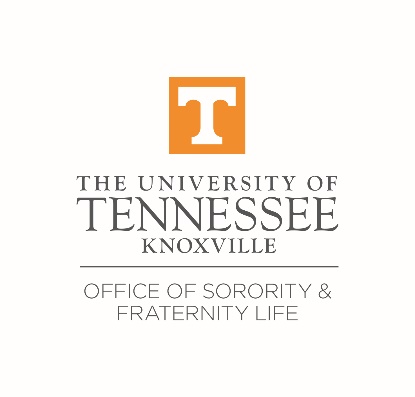 Standards of Fraternal Excellence Chapter Improvement PlanChapter:  Point of Contact:Date Plan Created:Current Chapter Status Level: Previous Year Standards Not Met:Potential Reasons/Barriers for Standards Not Being Met:Actions/Strategies Discussed for Meeting Standards:Resources/Information Provided for Chapter:Chapter President Signature					       DateStandardNumber of Organizations Achieving (of 45)2019-2020*Number of Organizations Achieving (of 44)2018-2019Number of Organizations Achieving (of 40)2017-2018Chapter GPA44 (98%)42 (95%)40 (95%)New Member GPA42 (93%)37 (84%)38 (90%)Scholarship Program27 4139Community Service Hours Logged17 (avg. 10 per member)22 (avg. 10 per member)23 (avg. 10 per member)Fundraiser/Philanthropy263733Greek Leadership Summit444340Headquarters Leadership/Skill Training304032Program with other sorority/fraternity203132Program with RSO or campus department183735Risk Management program284135Diversity program273831VoLink registration434435Roster434441Meetings with OSFL Coach3640N/AOrganizationNumber of Standards Achieving (of 14)2019-2020*Number of Standards Achieving (of 14)2018-2019Number of Standards Achieving (of 14)2017-2018Alpha Chi Omega91213Alpha Delta Pi121414Alpha Epsilon Pi91114Alpha Gamma Rho81213Alpha Kappa Alpha81314Alpha Omicron Pi131414Alpha Tau Omega71213Beta Chi ThetaN/A1013Beta Theta Pi596Beta Upsilon Chi1314N/AChi Omega121414Chi Phi7910Delta Delta Delta131413Delta Gamma111414Delta Kappa Epsilon812N/ADelta Sigma Theta1413N/ADelta Tau Delta121113Delta Zeta111414FarmHouse91010Iota Phi Theta8116Kappa Alpha Order91314Kappa Alpha Psi61410Kappa Delta121413Kappa Kappa Gamma121413Kappa Sigma7712Lambda Theta Alpha1314N/AOmega Psi Phi6N/AN/APhi Beta Sigma121413Phi Delta Theta1287Phi Gamma Delta111314Phi Kappa Psi61310Phi Kappa Tau7N/AN/APhi Mu141414Pi Beta Phi131414Pi Kappa Alpha10146Pi Kappa Phi71013Sigma Alpha Epsilon81313Sigma Beta Rho91314Sigma Gamma Rho1296Sigma Kappa131414Sigma Nu111313Sigma Phi Epsilon5136Sigma Sigma Rho71414Zeta Phi Beta121314Zeta Tau Alpha121414Chapter GPA Fall: 3.07; Spring: 3.54AchievedNew Member GPA Fall: 3.56; Spring: FERPAAchievedScholarship ProgramAchievedCommunity Service Hours Logged: 96.71Did Not Achieve (avg. 5.09)Fundraiser/Philanthropy: $2,226.00AchievedGreek Leadership SummitAchievedHeadquarters Leadership/Skill TrainingAchievedProgram with other sorority/fraternityDid Not AchieveProgram with RSO or campus departmentDid Not AchieveRisk Management programDid Not AchieveDiversity programDid Not AchieveVoLink registrationAchievedRosterAchievedMeetings with OSFL CoachAchievedChapter GPA Fall: 2.89; Spring: 3.42AchievedNew Member GPA Fall: 2.69; Spring: 3.33AchievedScholarship ProgramAchievedCommunity Service Hours Logged: 143.82Did Not Achieve (avg. 1.41)Fundraiser/Philanthropy: None ReportedDid Not AchieveGreek Leadership SummitAchievedHeadquarters Leadership/Skill TrainingAchievedProgram with other sorority/fraternityDid Not AchieveProgram with RSO or campus departmentDid Not AchieveRisk Management programDid Not AchieveDiversity programDid Not AchieveVoLink registrationAchievedRosterAchievedMeetings with OSFL CoachAchievedChapter GPA Fall: 3.03; Spring: 3.39AchievedNew Member GPA Fall: 2.99; Spring: 3.38AchievedScholarship ProgramDid Not AchieveCommunity Service Hours Logged: 284.26Did Not Achieve (avg. 2.33)Fundraiser/Philanthropy: None ReportedDid Not AchieveGreek Leadership SummitAchievedHeadquarters Leadership/Skill TrainingDid Not AchieveProgram with other sorority/fraternityDid Not AchieveProgram with RSO or campus departmentDid Not AchieveRisk Management programAchievedDiversity programDid Not AchieveVoLink registrationAchievedRosterAchievedMeetings with OSFL CoachAchievedChapter GPA Fall: 3.01; Spring:3.48AchievedNew Member GPA Fall: 2.97; Spring:3.28AchievedScholarship ProgramDid Not AchieveCommunity Service Hours Logged: 95.76Did Not Achieve (avg. 1.71)Fundraiser/Philanthropy: None ReportedDid Not AchieveGreek Leadership SummitAchievedHeadquarters Leadership/Skill TrainingDid Not AchieveProgram with other sorority/fraternityDid Not AchieveProgram with RSO or campus departmentDid Not AchieveRisk Management programDid Not AchieveDiversity programDid Not AchieveVoLink registrationAchievedRosterAchievedMeetings with OSFL CoachDid Not AchieveChapter GPA Fall: 3.30; Spring:3.69AchievedNew Member GPA Fall: 3.18; Spring:3.62AchievedScholarship ProgramAchievedCommunity Service Hours Logged: 1,915.80Achieved (avg. 12.36)Fundraiser/Philanthropy: $12,114.83AchievedGreek Leadership SummitAchievedHeadquarters Leadership/Skill TrainingAchievedProgram with other sorority/fraternityAchievedProgram with RSO or campus departmentAchievedRisk Management programDid Not AchieveDiversity programAchievedVoLink registrationAchievedRosterAchievedMeetings with OSFL CoachAchievedChapter GPA Fall: 2.79; Spring:3.34AchievedNew Member GPA Fall: 2.69; Spring: 3.22AchievedScholarship ProgramDid Not AchieveCommunity Service Hours Logged: 11.40Did Not Achieve (avg. 0.38)Fundraiser/Philanthropy: None ReportedDid Not AchieveGreek Leadership SummitAchievedHeadquarters Leadership/Skill TrainingDid Not AchieveProgram with other sorority/fraternityDid Not AchieveProgram with RSO or campus departmentDid Not AchieveRisk Management programAchievedDiversity programDid Not AchieveVoLink registrationAchievedRosterAchievedMeetings with OSFL CoachAchievedChapter GPA Fall: 2.92; Spring: 3.27AchievedNew Member GPA Fall: 3.27; Spring: 2.92AchievedScholarship ProgramAchievedCommunity Service Hours Logged: 86.94Did Not Achieve (avg. 3.78)Fundraiser/Philanthropy: None ReportedDid Not AchieveGreek Leadership SummitAchievedHeadquarters Leadership/Skill TrainingDid Not AchieveProgram with other sorority/fraternityAchievedProgram with RSO or campus departmentDid Not AchieveRisk Management programAchievedDiversity programDid Not AchieveVoLink registrationAchievedRosterAchievedMeetings with OSFL CoachDid Not AchieveChapter GPA Fall: 2.75; Spring: 3.26AchievedNew Member GPA Fall: 2.71; Spring: 3.27AchievedScholarship ProgramDid Not AchieveCommunity Service Hours Logged: 282.82Did Not Achieve (avg. 1.79)Fundraiser/Philanthropy: $3,873.00AchievedGreek Leadership SummitAchievedHeadquarters Leadership/Skill TrainingAchievedProgram with other sorority/fraternityAchievedProgram with RSO or campus departmentAchievedRisk Management programAchievedDiversity programAchievedVoLink registrationAchievedRosterAchievedMeetings with OSFL CoachAchievedChapter GPA Fall: 2.47; Spring: 3.08Did Not AchieveNew Member GPA Fall: 2.58; Spring: FERPAAchievedScholarship ProgramDid Not AchieveCommunity Service Hours Logged: 96.05Did Not Achieve (avg. 5.65)Fundraiser/Philanthropy: $500.00AchievedGreek Leadership SummitAchievedHeadquarters Leadership/Skill TrainingAchievedProgram with other sorority/fraternityDid Not AchieveProgram with RSO or campus departmentDid Not AchieveRisk Management programAchievedDiversity programAchievedVoLink registrationAchievedRosterAchievedMeetings with OSFL CoachAchievedChapter GPA Fall: 3.09; Spring: 3.55AchievedNew Member GPA Fall: 2.88; Spring: N/AAchievedScholarship ProgramAchievedCommunity Service Hours Logged: 269.70Did Not Achieve (avg. 1.74)Fundraiser/Philanthropy: None ReportedDid Not AchieveGreek Leadership SummitAchievedHeadquarters Leadership/Skill TrainingAchievedProgram with other sorority/fraternityDid Not AchieveProgram with RSO or campus departmentDid Not AchieveRisk Management programAchievedDiversity programDid Not AchieveVoLink registrationAchievedRosterAchievedMeetings with OSFL CoachAchievedChapter GPA Fall: 2.96; Spring: 3.4AchievedNew Member GPA Fall: 2.85; Spring: 3.42AchievedScholarship ProgramAchievedCommunity Service Hours Logged: 507.11Did Not Achieve (avg. 3.23)Fundraiser/Philanthropy: None ReportedDid Not AchieveGreek Leadership SummitAchievedHeadquarters Leadership/Skill TrainingDid Not AchieveProgram with other sorority/fraternityDid Not AchieveProgram with RSO or campus departmentDid Not AchieveRisk Management programDid Not AchieveDiversity programDid Not AchieveVoLink registrationAchievedRosterAchievedMeetings with OSFL CoachAchievedChapter GPA Fall: 2.63; Spring: 3.11AchievedNew Member GPA Fall: 2.64; Spring: 2.63AchievedScholarship ProgramAchievedCommunity Service Hours Logged: 164.97Did Not Achieve (avg. 3.51)Fundraiser/Philanthropy: $915.50AchievedGreek Leadership SummitAchievedHeadquarters Leadership/Skill TrainingAchievedProgram with other sorority/fraternityAchievedProgram with RSO or campus departmentDid Not AchieveRisk Management programAchievedDiversity programAchievedVoLink registrationAchievedRosterAchievedMeetings with OSFL CoachAchievedChapter GPA Fall: 2.96; Spring: 3.45AchievedNew Member GPA Fall: 2.89; Spring: 3.18AchievedScholarship ProgramAchievedCommunity Service Hours Logged: 141.93Did Not Achieve (avg. 1.71)Fundraiser/Philanthropy: None ReportedDid Not AchieveGreek Leadership SummitAchievedHeadquarters Leadership/Skill TrainingAchievedProgram with other sorority/fraternityDid Not AchieveProgram with RSO or campus departmentAchievedRisk Management programAchievedDiversity programAchievedVoLink registrationAchievedRosterAchievedMeetings with OSFL CoachAchievedChapter GPA Fall: 2.98; Spring: 3.29AchievedNew Member GPA Fall: 2.47; Spring: 3.5Did Not AchieveScholarship ProgramDid Not AchieveCommunity Service Hours Logged: 212.31Achieved (avg. 10.11)Fundraiser/Philanthropy: None ReportedDid Not AchieveGreek Leadership SummitAchievedHeadquarters Leadership/Skill TrainingDid Not AchieveProgram with other sorority/fraternityDid Not AchieveProgram with RSO or campus departmentDid Not AchieveRisk Management programAchievedDiversity programDid Not AchieveVoLink registrationAchievedRosterAchievedMeetings with OSFL CoachDid Not AchieveChapter GPA Fall: 2.93; Spring: 3.47AchievedNew Member GPA Fall: 3.03; Spring: FERPADid Not AchieveScholarship ProgramDid Not AchieveCommunity Service Hours Logged: 108.96Did Not Achieve (avg. 2.27)Fundraiser/Philanthropy: None ReportedDid Not AchieveGreek Leadership SummitAchievedHeadquarters Leadership/Skill TrainingAchievedProgram with other sorority/fraternityDid Not AchieveProgram with RSO or campus departmentDid Not AchieveRisk Management programDid Not AchieveDiversity programAchievedVoLink registrationAchievedRosterAchievedMeetings with OSFL CoachAchievedChapter GPA Fall: 2.91; Spring: 3.37AchievedNew Member GPA Fall: 2.81; Spring: 3.39AchievedScholarship ProgramAchievedCommunity Service Hours Logged: 435.75Did Not Achieve (avg. 2.92)Fundraiser/Philanthropy: None ReportedDid Not AchieveGreek Leadership SummitAchievedHeadquarters Leadership/Skill TrainingAchievedProgram with other sorority/fraternityDid Not AchieveProgram with RSO or campus departmentAchievedRisk Management programAchievedDiversity programAchievedVoLink registrationDid Not AchieveRosterAchievedMeetings with OSFL CoachAchievedChapter GPA Fall: 2.62; Spring: 3.11AchievedNew Member GPA Fall: 1.92; Spring: 3.3Did Not AchieveScholarship ProgramDid Not AchieveCommunity Service Hours Logged: 150.52Did Not Achieve (avg. 2.84)Fundraiser/Philanthropy: None ReportedDid Not AchieveGreek Leadership SummitAchievedHeadquarters Leadership/Skill TrainingDid Not AchieveProgram with other sorority/fraternityAchievedProgram with RSO or campus departmentAchievedRisk Management programAchievedDiversity programAchievedVoLink registrationAchievedRosterDid Not AchieveMeetings with OSFL CoachDid Not AchieveChapter GPA Fall: 3.03; Spring: 3.46AchievedNew Member GPA Fall: 2.98; Spring: 2.97AchievedScholarship ProgramDid Not AchieveCommunity Service Hours Logged: 633.60Did Not Achieve (avg. 3.84)Fundraiser/Philanthropy: $152.00AchievedGreek Leadership SummitAchievedHeadquarters Leadership/Skill TrainingDid Not AchieveProgram with other sorority/fraternityDid Not AchieveProgram with RSO or campus departmentDid Not AchieveRisk Management programDid Not AchieveDiversity programAchievedVoLink registrationAchievedRosterAchievedMeetings with OSFL CoachAchievedChapter GPA Fall: 2.95; Spring: 3.4AchievedNew Member GPA Fall: 2.85; Spring: 3.39AchievedScholarship ProgramDid Not AchieveCommunity Service Hours Logged: 183.48Did Not Achieve (avg. 1.39)Fundraiser/Philanthropy: $3,500.00AchievedGreek Leadership SummitAchievedHeadquarters Leadership/Skill TrainingAchievedProgram with other sorority/fraternityAchievedProgram with RSO or campus departmentDid Not AchieveRisk Management programAchievedDiversity programAchievedVoLink registrationAchievedRosterAchievedMeetings with OSFL CoachAchievedChapter GPA Fall: 2.99; Spring: 3.47AchievedNew Member GPA Fall: 2.97; Spring: N/AAchievedScholarship ProgramAchievedCommunity Service Hours Logged: 339.50Did Not Achieve (avg. 6.79)Fundraiser/Philanthropy: None ReportedDid Not AchieveGreek Leadership SummitDid Not AchieveHeadquarters Leadership/Skill TrainingDid Not AchieveProgram with other sorority/fraternityDid Not AchieveProgram with RSO or campus departmentDid Not AchieveRisk Management programDid Not AchieveDiversity programDid Not AchieveVoLink registrationAchievedRosterAchievedMeetings with OSFL CoachDid Not AchieveChapter GPA Fall: 2.73; Spring: 3.55AchievedNew Member GPA Fall: N/A; Spring: N/AN/AScholarship ProgramAchievedCommunity Service Hours Logged: 58.50Achieved (avg. 11.70)Fundraiser/Philanthropy: $100.00AchievedGreek Leadership SummitAchievedHeadquarters Leadership/Skill TrainingDid Not AchieveProgram with other sorority/fraternityAchievedProgram with RSO or campus departmentAchievedRisk Management programAchievedDiversity programAchievedVoLink registrationAchievedRosterAchieved Meetings with OSFL CoachAchievedChapter GPA Fall: 2.92; Spring: 3.6AchievedNew Member GPA Fall: 3.19; Spring: 3.11AchievedScholarship ProgramAchievedCommunity Service Hours Logged: 66.75Did Not Achieve (avg. 4.45)Fundraiser/Philanthropy: None ReportedDid Not AchieveGreek Leadership SummitAchievedHeadquarters Leadership/Skill TrainingAchievedProgram with other sorority/fraternityDid Not AchieveProgram with RSO or campus departmentDid Not AchieveRisk Management programDid Not AchieveDiversity programAchievedVoLink registrationAchievedRosterAchievedMeetings with OSFL CoachAchievedChapter GPA Fall: 3.18; Spring: 3.62AchievedNew Member GPA Fall: N/A; Spring: N/AN/AScholarship ProgramDid Not AchieveCommunity Service Hours Logged: 36Achieved (avg. 18.00)Fundraiser/Philanthropy: None ReportedDid Not AchieveGreek Leadership SummitAchievedHeadquarters Leadership/Skill TrainingDid Not AchieveProgram with other sorority/fraternityAchievedProgram with RSO or campus departmentAchievedRisk Management programDid Not AchieveDiversity programDid Not AchieveVoLink registrationAchievedRosterDid Not AchieveMeetings with OSFL CoachDid Not AchieveChapter GPA Fall: 3.07; Spring: 3.57AchievedNew Member GPA Fall: N/A; Spring: N/AN/AScholarship ProgramDid Not AchieveCommunity Service Hours Logged: 497.33Achieved (avg. 12.13)Fundraiser/Philanthropy: None ReportedDid Not AchieveGreek Leadership SummitAchievedHeadquarters Leadership/Skill TrainingAchievedProgram with other sorority/fraternityDid Not AchieveProgram with RSO or campus departmentDid Not AchieveRisk Management programDid Not AchieveDiversity programDid Not AchieveVoLink registrationAchievedRosterAchievedMeetings with OSFL CoachAchievedChapter GPA Fall: 3.15; Spring: 3.52AchievedNew Member GPA Fall: N/A; Spring: N/AN/AScholarship ProgramAchievedCommunity Service Hours Logged: 838.80Achieved (avg. 23.30)Fundraiser/Philanthropy: $3,000AchievedGreek Leadership SummitAchievedHeadquarters Leadership/Skill TrainingAchievedProgram with other sorority/fraternityAchievedProgram with RSO or campus departmentAchievedRisk Management programAchievedDiversity programAchievedVoLink registrationAchievedRosterAchievedMeetings with OSFL CoachAchievedChapter GPA Fall: 3.05; Spring: 3.42AchievedNew Member GPA Fall: N/A; Spring: N/AN/AScholarship ProgramDid Not AchieveCommunity Service Hours Logged: 33Achieved (avg. 11.00)Fundraiser/Philanthropy: None ReportedDid Not AchieveGreek Leadership SummitAchievedHeadquarters Leadership/Skill TrainingDid Not AchieveProgram with other sorority/fraternityDid Not AchieveProgram with RSO or campus departmentAchievedRisk Management programDid Not AchieveDiversity programAchievedVoLink registrationAchievedRosterAchievedMeetings with OSFL CoachDid Not AchieveChapter GPA Fall: 2.75; Spring: 3.46AchievedNew Member GPA Fall: 2.74; Spring: N/AAchievedScholarship ProgramDid Not AchieveCommunity Service Hours Logged: 96.60Did Not Achieve (avg. 4.60)Fundraiser/Philanthropy: None ReportedDid Not AchieveGreek Leadership SummitAchievedHeadquarters Leadership/Skill TrainingDid Not AchieveProgram with other sorority/fraternityDid Not AchieveProgram with RSO or campus departmentDid Not AchieveRisk Management programAchievedDiversity programDid Not AchieveVoLink registrationAchievedRosterAchievedMeetings with OSFL CoachDid Not AchieveChapter GPA Fall: 2.77; Spring: 3.45AchievedNew Member GPA Fall: N/A; Spring: 3.33AchievedScholarship ProgramDid Not AchieveCommunity Service Hours Logged: 39.06Did Not Achieve (avg. 2.17)Fundraiser/Philanthropy: None ReportedDid Not AchieveGreek Leadership SummitAchievedHeadquarters Leadership/Skill TrainingDid Not AchieveProgram with other sorority/fraternityAchievedProgram with RSO or campus departmentDid Not AchieveRisk Management programDid Not AchieveDiversity programDid Not AchieveVoLink registrationDid Not AchieveRosterAchievedMeetings with OSFL CoachAchievedChapter GPA Fall: 2.81; Spring: 3.14AchievedNew Member GPA Fall: 2.82; Spring: N/AAchievedScholarship ProgramDid Not AchieveCommunity Service Hours Logged: 205.37Achieved (avg. 18.67)Fundraiser/Philanthropy: $120AchievedGreek Leadership SummitAchievedHeadquarters Leadership/Skill TrainingAchievedProgram with other sorority/fraternityAchievedProgram with RSO or campus departmentAchievedRisk Management programDid Not AchieveDiversity programAchievedVoLink registrationAchievedRosterAchievedMeetings with OSFL CoachAchievedChapter GPA Fall: 2.67; Spring: 3.37AchievedNew Member GPA Fall: 2.65; Spring: N/AAchievedScholarship ProgramDid Not AchieveCommunity Service Hours Logged: 201.90Achieved (avg. 20.19)Fundraiser/Philanthropy: $115.00AchievedGreek Leadership SummitAchievedHeadquarters Leadership/Skill TrainingAchievedProgram with other sorority/fraternityAchievedProgram with RSO or campus departmentAchievedRisk Management programAchievedDiversity programAchievedVoLink registrationAchievedRosterAchievedMeetings with OSFL CoachDid Not AchieveChapter GPA Fall: 2.64; Spring: 3.52AchievedNew Member GPA Fall: N/A; Spring: N/AN/AScholarship ProgramAchievedCommunity Service Hours Logged: 61Achieved (avg. 12.20)Fundraiser/Philanthropy: $100AchievedGreek Leadership SummitAchievedHeadquarters Leadership/Skill TrainingAchievedProgram with other sorority/fraternityAchievedProgram with RSO or campus departmentAchievedRisk Management programDid Not AchieveDiversity programDid Not AchieveVoLink registrationAchievedRosterAchievedMeetings with OSFL CoachAchievedChapter GPA Fall: 3.20; Spring: 3.56AchievedNew Member GPA Fall: 3.30; Spring: 3.5AchievedScholarship ProgramDid Not AchieveCommunity Service Hours Logged: 1,594.88Did Not Achieve (avg. 7.12)Fundraiser/Philanthropy: $12,000AchievedGreek Leadership SummitAchievedHeadquarters Leadership/Skill TrainingAchievedProgram with other sorority/fraternityDid Not AchieveProgram with RSO or campus departmentDid Not AchieveRisk Management programDid Not AchieveDiversity programAchievedVoLink registrationAchievedRosterAchievedMeetings with OSFL CoachAchievedChapter GPA Fall: 3.45; Spring: 3.75AchievedNew Member GPA Fall: 3.45; Spring: N/AAchievedScholarship ProgramAchievedCommunity Service Hours Logged: 1,669.41Did Not Achieve (avg. 7.29)Fundraiser/Philanthropy: $13,779.38AchievedGreek Leadership SummitAchievedHeadquarters Leadership/Skill TrainingAchievedProgram with other sorority/fraternityDid Not AchieveProgram with RSO or campus departmentAchievedRisk Management programAchievedDiversity programAchievedVoLink registrationAchievedRosterAchievedMeetings with OSFL CoachAchievedChapter GPA Fall: 3.42; Spring: 3.7AchievedNew Member GPA Fall: 3.48; Spring: N/AAchievedScholarship ProgramAchievedCommunity Service Hours Logged: 2,745.74Achieved (avg. 10.81)Fundraiser/Philanthropy: $16,066.47AchievedGreek Leadership SummitAchievedHeadquarters Leadership/Skill TrainingAchievedProgram with other sorority/fraternityDid Not AchieveProgram with RSO or campus departmentAchievedRisk Management programAchievedDiversity programAchievedVoLink registrationAchievedRosterAchievedMeetings with OSFL CoachAchievedChapter GPA Fall: 3.42; Spring: 3.71AchievedNew Member GPA Fall: 3.49; Spring: N/AAchievedScholarship ProgramAchievedCommunity Service Hours Logged: 2,699.91Achieved (avg. 11.79)Fundraiser/Philanthropy: $10,844.88AchievedGreek Leadership SummitAchievedHeadquarters Leadership/Skill TrainingAchievedProgram with other sorority/fraternityDid Not AchieveProgram with RSO or campus departmentDid Not AchieveRisk Management programAchievedDiversity programAchievedVoLink registrationAchievedRosterAchievedMeetings with OSFL CoachAchievedChapter GPA Fall: 3.32; Spring: 3.68AchievedNew Member GPA Fall: 3.35; Spring: 3.25AchievedScholarship ProgramAchievedCommunity Service Hours Logged: 2,417.30Achieved (avg. 10.51)Fundraiser/Philanthropy: $72,283.10AchievedGreek Leadership SummitAchievedHeadquarters Leadership/Skill TrainingAchievedProgram with other sorority/fraternityAchievedProgram with RSO or campus departmentDid Not AchieveRisk Management programAchievedDiversity programAchievedVoLink registrationAchievedRosterAchievedMeetings with OSFL CoachAchievedChapter GPA Fall: 3.30; Spring: 3.64AchievedNew Member GPA Fall: 3.34; Spring: 3.69AchievedScholarship ProgramAchievedCommunity Service Hours Logged: 2,191.50Did Not Achieve (avg. 9.74)Fundraiser/Philanthropy: $25,792.00AchievedGreek Leadership SummitAchievedHeadquarters Leadership/Skill TrainingAchievedProgram with other sorority/fraternityAchievedProgram with RSO or campus departmentDid Not AchieveRisk Management programDid Not AchieveDiversity programAchievedVoLink registrationAchievedRosterAchievedMeetings with OSFL CoachAchievedChapter GPA Fall: 3.15; Spring: 3.6AchievedNew Member GPA Fall: 3.26; Spring: N/AAchievedScholarship ProgramAchievedCommunity Service Hours Logged: 2,046.84Did Not Achieve (avg. 9.22)Fundraiser/Philanthropy: $13,176.70AchievedGreek Leadership SummitAchievedHeadquarters Leadership/Skill TrainingAchievedProgram with other sorority/fraternityAchievedProgram with RSO or campus departmentDid Not AchieveRisk Management programAchievedDiversity programDid Not AchieveVoLink registrationAchievedRosterAchievedMeetings with OSFL CoachAchievedChapter GPA Fall: 3.28; Spring: 3.62AchievedNew Member GPA Fall: 3.34; Spring: 3.79AchievedScholarship ProgramAchievedCommunity Service Hours Logged: 2,234.40Did Not Achieve (avg. 9.80)Fundraiser/Philanthropy: $25,566.28AchievedGreek Leadership SummitAchievedHeadquarters Leadership/Skill TrainingAchievedProgram with other sorority/fraternityDid Not AchieveProgram with RSO or campus departmentAchievedRisk Management programAchievedDiversity programAchievedVoLink registrationAchievedRosterAchievedMeetings with OSFL CoachAchievedChapter GPA Fall: 3.21; Spring: 3.61AchievedNew Member GPA Fall: 3.27; Spring: N/AAchievedScholarship ProgramAchievedCommunity Service Hours Logged: 2,772.90Achieved (avg. 11.85)Fundraiser/Philanthropy: $1,902.00AchievedGreek Leadership SummitAchievedHeadquarters Leadership/Skill TrainingDid Not AchieveProgram with other sorority/fraternityAchievedProgram with RSO or campus departmentAchievedRisk Management programDid Not AchieveDiversity programAchievedVoLink registrationAchievedRosterAchievedMeetings with OSFL CoachAchievedChapter GPA Fall: 3.27; Spring: 3.66AchievedNew Member GPA Fall: 3.35; Spring: N/AAchievedScholarship ProgramAchievedCommunity Service Hours Logged: 3,302.63Achieved (avg. 14.81)Fundraiser/Philanthropy: $21,928.88AchievedGreek Leadership SummitAchievedHeadquarters Leadership/Skill TrainingAchievedProgram with other sorority/fraternityAchievedProgram with RSO or campus departmentAchievedRisk Management programAchievedDiversity programAchievedVoLink registrationAchievedRosterAchievedMeetings with OSFL CoachAchievedChapter GPA Fall: 3.13; Spring: 3.43AchievedNew Member GPA Fall: 3.20; Spring: 3.44AchievedScholarship ProgramAchievedCommunity Service Hours Logged: 2,164.80Achieved (avg. 10.56)Fundraiser/Philanthropy: $32,000.00AchievedGreek Leadership SummitAchievedHeadquarters Leadership/Skill TrainingAchievedProgram with other sorority/fraternityAchievedProgram with RSO or campus departmentDid Not AchieveRisk Management programAchievedDiversity programAchievedVoLink registrationAchievedRosterAchievedMeetings with OSFL CoachAchievedChapter GPA Fall: 3.16; Spring: 3.48AchievedNew Member GPA Fall: 3.25; Spring: 3.45AchievedScholarship ProgramAchievedCommunity Service Hours Logged: 1,947Did Not Achieve (avg. 8.85)Fundraiser/Philanthropy: $32,080.73AchievedGreek Leadership SummitAchievedHeadquarters Leadership/Skill TrainingAchievedProgram with other sorority/fraternityAchievedProgram with RSO or campus departmentAchievedRisk Management programAchievedDiversity programAchievedVoLink registrationAchievedRosterAchievedMeetings with OSFL CoachAchievedChapter GPA Fall: 3.20; Spring: 3.62AchievedNew Member GPA Fall: 3.29; Spring: 3.77AchievedScholarship ProgramAchievedCommunity Service Hours Logged: 2,661.78Achieved (avg. 11.99)Fundraiser/Philanthropy: $31,104.28AchievedGreek Leadership SummitAchievedHeadquarters Leadership/Skill TrainingAchievedProgram with other sorority/fraternityDid Not AchieveProgram with RSO or campus departmentDid Not AchieveRisk Management programAchievedDiversity programAchievedVoLink registrationAchievedRosterAchievedMeetings with OSFL CoachAchieved